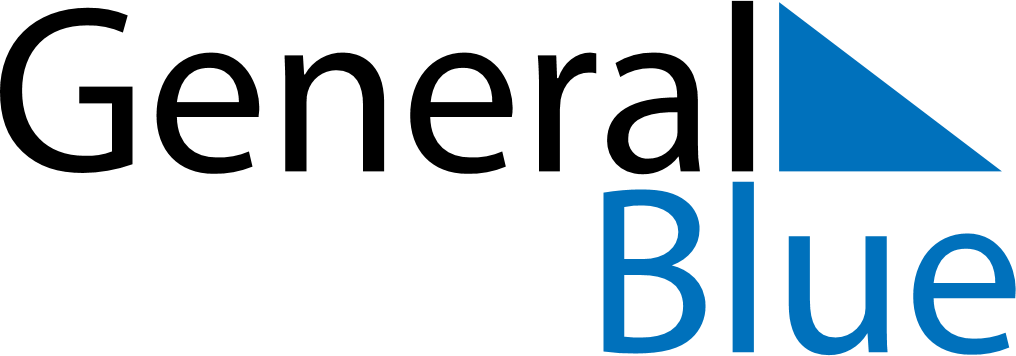 October 2023October 2023October 2023October 2023VenezuelaVenezuelaVenezuelaMondayTuesdayWednesdayThursdayFridaySaturdaySaturdaySunday123456778910111213141415Day of Indigenous Resistance161718192021212223242526272828293031